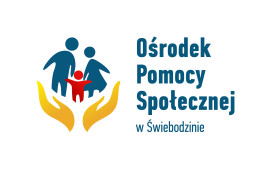 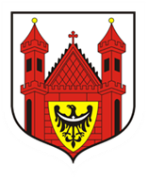 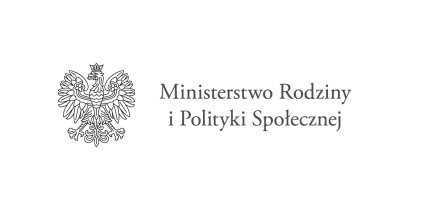 Karta zgłoszenia do Programu „Asystent osobisty osoby niepełnosprawnej”– edycja 2022*I. Dane uczestnika Programu:  1. Imię i nazwisko: ………………………………………….....................................................................................................................… 2. Adres: …………………………….…...................…….................………...............................................…………..…………………….. 3. Telefon kontaktowy: ……………………………………..………………………………………………….…………………………………... 4. Data urodzenia: …………………………………...……………………………………………………………………...……………………...  5. Wykształcenie: …………………………………………………………………………………………………………………………………...6. Zawód wyuczony: ………………………………………………………………………………………………………..……………………… 7. Status na rynku pracy: …………………………………………………………………………………………………..……………………… 8. Grupa/stopień niepełnosprawności: …………………………………………………………………………………………………………… 9. Jaki jest Pan(i) rodzaj niepełnosprawności: 1) dysfunkcja narządu ruchu (paraplegia, tetraplegia, hemiplegia; dziecięce porażenie mózgowe; stwardnienie rozsiane; dystrofia mięśniowa; przebyta przepuklina oponowo – rdzeniowa), 2) dysfunkcja narządu wzroku, 3) zaburzenia psychiczne, 4) dysfunkcje o podłożu neurologicznym, 5) dysfunkcja narządu mowy i słuchu, 6) pozostałe dysfunkcje, w tym intelektualne, 10. Która z wymienionych niepełnosprawności jest niepełnosprawnością główną: 11. Czy porusza się Pan(i): 12. Czy do poruszania się poza miejscem zamieszkania, potrzebne jest czyjeś wsparcie – Tak/Nie 13. Jeśli tak to jakiego typu wsparcie? …………………………………………………………………………………………………………………………………………………………II. ŚRODOWISKO: W jakich czynnościach w szczególności wymaga Pan(i) wsparcia? czynności samoobsługowe Tak/Nieczynności pielęgnacyjne Tak/Niew prowadzeniu gospodarstwa domowego i wypełniania ról społecznych Tak/Niew przemieszczaniu się poza miejscem zamieszkania Tak/Niew podejmowaniu aktywności życiowej i komunikowaniu się z otoczeniem Tak/Nie………………………………………………………………………………………………………………………………………………………………………………………………………………………………………………………………………………………………………………………………………………………………………………………………………………………………………………………………………………2. Jakie trudności/ przeszkody napotyka Pan(i) w miejscu zamieszkania? …………………………………………………………………………………………………………………………………………………………………………………………………………………………………………………………………………………………………………………… III. OCZEKIWANIA WOBEC ASYSTENTA: Prosimy o określenie cech asystenta, który Pana(i) zdaniem byłby najbardziej odpowiedni: 1. Płeć: …………………………. 2. Wiek: ………………………………………………………………………………………………………... 3. Inne np.: zainteresowania, posiadane umiejętności: ……………………………………………………………………………………………………………………………………………………………………………………………………………………………………………………………………………………………………………………4. W jakich czynnościach mógłby pomóc Panu/Pani asystent? Czego Pan(i) od niego oczekuje?……………………………………………………………………………………………………………………………..………………………………………………………………………………………………………………………………………………………………………………………………………………………………………………………………………………………………………………………………………………5. W jakich godzinach/porach dnia/w jakich dniach potrzebne będzie wsparcie? ……………………………………………………………………………………………………………………………..…………….………………………………………………………………………………………………………………………………………………………..……….…………………………………………………………………………………………………………………………………..………….………………6. Ile godzin wsparcia miesięcznie będzie Panu(i) potrzebne? …………………………………………………………………………………………………….………………………..…………………………………………………………………………………………………………………………………………………………………………………………………………………………………………………………………………………………………………….……..…………………………7. Czy jest Pan (i) w stanie/czuje się kompetentna, aby przeszkolić asystenta do wykonywania dla Pani (i) usług asystencji osobistej? Tak/NieIV. DOTYCHCZAS OTRZYMYWANA POMOC: Czy do tej pory korzystał(a) Pan(i) z innych form wsparcia? Tak/Nie Jeśli tak, to proszę wskazać, z jakich i przez kogo realizowanych: dopytać jaka instytucja: np. MOPS, prywatnie opłacana osoba itp. jeśli wymienione zostaną form wsparcia dopytać:                     z których form pomocy jest zadowolony/niezadowolony, czy w dalszym ciągu z nich korzysta lub dlaczego nie korzysta? ……………………………………………………………………………………………………………………………………………………………………………………………………………………………………………………………………………………………………………………V. Oświadczenia:W celu zapewnienia wysokiej jakości usług asystenckich oświadczam, że wyrażam zgodę na kontrolę i monitorowania przez realizatora świadczonych usług. Czynności, o których mowa wyżej, dokonywane są bezpośrednio w miejscu realizacji usług. Oświadczam, że wyrażam zgodę na przetwarzanie moich danych osobowych zawartych w niniejszym zgłoszeniu dla potrzeb niezbędnych do realizacji Programu „Asystent osobisty osoby niepełnosprawnej” – edycja 2022 (zgodnie z rozporządzeniem Parlamentu Europejskiego i Rady (UE) 2016/679 z dnia 27 kwietnia 2016 r.  w sprawie ochrony osób fizycznych w związku                     z przetwarzaniem danych osobowych i w sprawie swobodnego przepływu takich danych oraz uchylenia dyrektywy 95/46/WE (Dz. Urz. UE. L. 119, z 04.05.2016, str. 1, z późn. zm.) oraz ustawą z dnia 10 maja 2018 r. o ochronie danych osobowych              (Dz. U. z 2019 r. poz. 1781). Oświadczam, że zapoznałem/łam się (zostałem/łam zapoznany/a) z treścią Programu „Asystent osobisty osoby niepełnosprawnej” – edycja 2022. Miejscowość ……………………………..., data ………………………...…………………………………………………… (Podpis uczestnika Programu/opiekuna prawnego)  Potwierdzam uprawnienie do korzystania z usług asystenta osobistego osoby niepełnosprawnej.…………………………………………(Podpis osoby przyjmującej zgłoszenie)  *Do Karty zgłoszenia do Programu „Asystent osobisty osoby niepełnosprawnej” – edycja 2022 należy dołączyć kserokopię aktualnego orzeczenia o znacznym lub umiarkowanym stopniu niepełnosprawności albo orzeczenia równoważnego do wyżej wymienionych lub                               w przypadku dzieci do 16. roku życia orzeczenie o niepełnosprawności łącznie ze wskazaniami: konieczności stałej lub długotrwałej opieki lub pomocy innej osoby w związku ze znacznie ograniczoną możliwością samodzielnej egzystencji oraz konieczności stałego współudziału na co dzień opiekuna dziecka w procesie jego leczenia, rehabilitacji i edukacji.W domu 1) samodzielnie 2) z pomocą sprzętów ortopedycznych itp. 3) nie porusza się samodzielnie ani z pomocą sprzętów ortopedycznych 3) nie porusza się samodzielnie ani z pomocą sprzętów ortopedycznych Poza miejscem zamieszkania 1) samodzielnie 2) z pomocą sprzętów ortopedycznych itp. 3) nie porusza się samodzielnie ani z pomocą sprzętów ortopedycznych